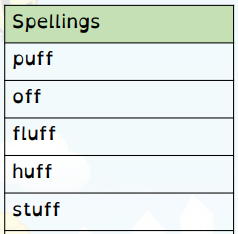 Spelling Test: Year 3 Given: 03.09.19Test: 10.09.19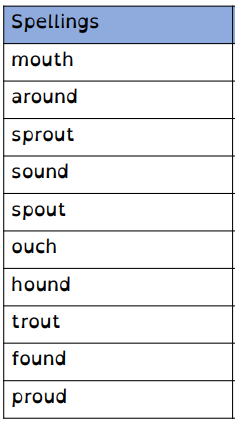 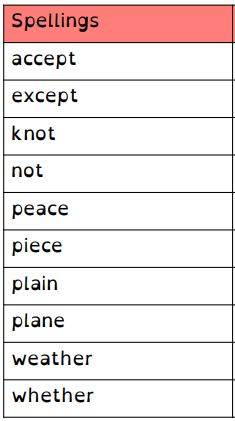 